Math TimelineCreate a timeline of your mathematical experiences indicating 3-5 distinct high and low points.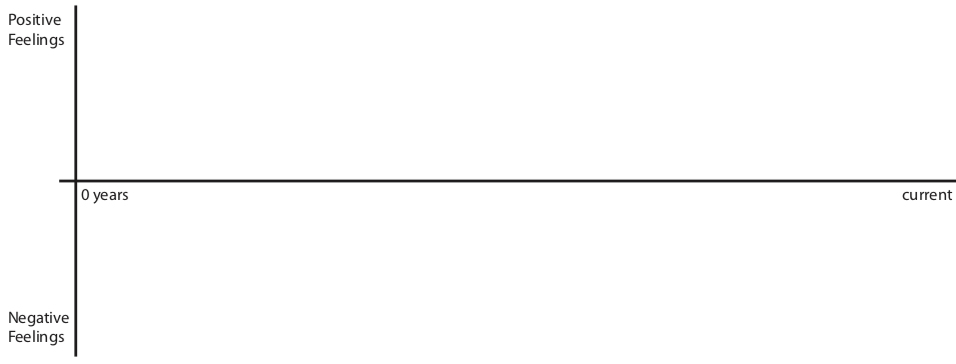 *Adapted from Supporting Math in the AVID Elective, 2011.Use the following questions to help you reflect upon your mathematical experiences:Briefly describe one of your low points.  What made this a negative mathematical experience?Briefly describe one of your high points.  What made this a positive mathematical experience? 